Martfű Város Polgármesterétől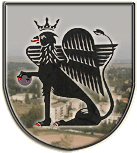 5435 Martfű, Szent István tér 1. Tel: 56/450-222; Fax: 56/450-853E-mail: titkarsag@ph.martfu.huE L Ő T E R J E S Z T É Sa helyi esélyegyenlőségi program elfogadásáraMartfű Város Önkormányzata Képviselő-testületének 2018. november 29-i üléséreElőkészítette:	Perecz Ágnes ügyintéző Véleményező:	Pénzügyi, Ügyrendi és Városfejlesztési Bizottság	Oktatási, Művelődési, Sport, Civil és Egyházi Kapcsolatok Bizottsága	Egészségügyi, Foglalkoztatási és Szociális BizottságDöntéshozatal:	egyszerű többség Tárgyalási mód:	nyilvános ülésTisztelt Képviselő-testület!Az egyenlő bánásmódról és az esélyegyenlőség előmozdításáról szóló 2003. évi CXXV. törvény 31.§ (1)-(6) bekezdése értelmében a települési önkormányzatoknak 5 évente 5 évre szóló helyi esélyegyenlőségi programot kell elfogadniuk, melynek fő célcsoportjai és területei a következők.Célcsoportok: nők, a mélyszegénységben élők, romák, fogyatékkal élő személyek, gyermekek és idősek.Területek: oktatási, lakhatási, foglalkoztatási, egészségügyi, szociális helyzet.Kiemelt figyelmet kell fordítani az intézkedések során:a) egyenlő bánásmód, az esélyegyenlőség és a társadalmi felzárkózás követelményénekérvényesülésére,b) oktatás, képzés: jogellenes elkülönítés megelőzésére, egyenlő esélyű hozzáférés biztosítására,c) közszolgáltatások, egészségügyi szolgáltatások: egyenlő esélyű hozzáférés biztosítására,d) hátrányos helyzetűek munkaerő-piaci hátrányainak csökkentésére.Martfű Város Önkormányzatának Képviselő-testülete a város Helyi Esélyegyenlőségi Programját a 187/2013. (X.31.).) határozatával fogadta el, a jogszabályi előírásoknak megfelelően. Fontos  kiemelni továbbá, a hatályos  helyi esélyegyenlőségi program szükséges ahhoz, hogyönkormányzatunk, egyedi döntés alapján nyújtott, pályázati úton odaítélt támogatásban részesüljön (államháztartási alrendszerből, európai uniós forrásból, nemzetközi megállapodás alapján finanszírozott egyéb programok, források).A helyi esélyegyenlőségi program elkészítésének részletes szabályairól szóló 2/2012. (VI. 5.)EMMI rendelet alapján ismét elkészítettük városunk helyzetelemzését és a következtetéseinkalapján a feltárt problémákhoz kapcsolódóan  meghatároztuk a helyi esélyegyenlőségi programcéljait, és az azok elérését szolgáló intézkedéseket.Az intézkedési tervben gondoskodtunk arról, hogy az önkormányzatra vonatkozó további fejlesztési tervek, koncepciók, programok és a helyi esélyegyenlőségi program célkitűzései összhangban legyenek.Az intézkedési tervben esélyegyenlőségi területenként mutattuk be az intézkedéseket, azok elvárt eredményeit, fenntarthatóságát, és a végrehajtáshoz szükséges erőforrásokat, valamint a végrehajtás ütemezését és felelősét.A HEP tervezetét a civil szervezetek és az önkormányzati intézmények képviselői (HEP Fórumtagjai) áttekintették és elfogadásra javasolják a képviselő-testületnek.A fentiek alapján az alábbi határozati javaslatot terjesztem a Tisztelt Képviselő-testület elé:H a t á r o z a t i  j a v a s l a tMartfű Város Önkormányzata Képviselő- testületének………/2018. (…...) határozataa helyi esélyegyenlőségi program elfogadásárólMartfű Város Önkormányzatának Képviselő-testülete megtárgyalta a helyi esélyegyenlőségi program elfogadására vonatkozó előterjesztést, és az alábbiak szerint döntött:1.) Martfű Város Önkormányzatának Képviselő-testülete elfogadja a határozat mellékletét képező Helyi Esélyegyenlőségi Programot (2018-2023).2.) A Képviselő-testület felkéri dr. Papp Antal polgármestert, hogy gondoskodjon a Helyi Esélyegyenlőségi Programban megfogalmazott feladatok határidőben történő teljesítéséről.3.) Martfű Város Önkormányzat Képviselő-testülete megbízza dr. Papp Antal polgármestert, hogy gondoskodjon a Helyi Esélyegyenlőségi Program közzétételéről a Szociális és gyermekvédelmi Főigazgatóság által létrehozott szoftver dokumentumai közé töltse fel az önkormányzati határozatot.Felelős: dr. Papp Antal polgármesterHatáridő: a döntést követő 5 napon belül Erről értesülnek: 1. JNSZ Megyei Kormányhivatal Szolnok 2. Szociális és gyermekvédelmi Főigazgatóság3. HEP Fórum tagjai helyben4. Martfűi Polgármesteri Hivatal helyben5. valamennyi képviselő helybenMartfű, 2018. november 21.Dr. Papp Antal polgármesterLátta : Szász Éva jegyző 